Projekt poglądowy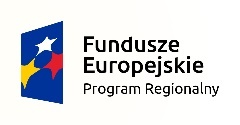 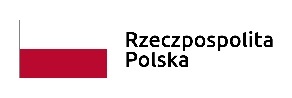 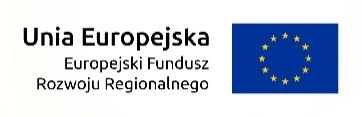 Rewitalizacja terenów zieleni w przestrzeni publicznej miasta   Wschowa – Park Wolsztyński    Cel projektu: Kompleksowa rewitalizacja obszaru rewitalizacji      Beneficjent: Gmina Wschowa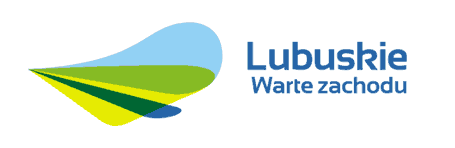 Rewitalizacja terenów zieleni w przestrzeni publicznej miasta   Wschowa – Park Wolsztyński    Cel projektu: Kompleksowa rewitalizacja obszaru rewitalizacji      Beneficjent: Gmina Wschowa                         www.mapadotacji.gov.pl